Калужская  областьСЕЛЬСКОЕ ПОСЕЛЕНИЕ «ПОСЕЛОК ДЕТЧИНО»ПОСЕЛКОВОЕ  СОБРАНИЕРЕШЕНИЕот « 29 » апреля  2019г.                                                                                 № 33О переносе бюста Героя Советского Союза Н.С.Алпатована территорию воинского захоронения №358 в с.Детчино(центр)  СП «Поселок Детчино»    На основании заявления близких родственников героя Советского Союза  Н.С.Алпатова, обращения клуба «Красная гвоздика», руководствуясь Федеральным законом от 25.06.2002 № 73-ФЗ «Об объектах культурного наследия (памятниках истории и культуры) народов Российской Федерации», в соответствии с Положением «О порядке установки мемориальных сооружений, памятников, мемориальных досок и других памятных знаков на территории сельского поселения «Поселок Детчино»», утвержденного решением поселкового Собрания СП «Поселок Детчино» №30 от 29.04.2019 года, ПОСЕЛКОВОЕ СОБРАНИЕ СЕЛЬСКОГО ПОСЕЛЕНИЯ «ПОСЕЛОК ДЕТЧИНО»РЕШИЛО:     1. Поселковой администрации сельского поселения «Поселок Детчино», совместно с клубом «Красная гвоздика» провести работы по переносу бюста Героя Советского Союза Николая Савельевича Алпатова (далее памятник) из центрального сквера с.Детчино на территорию воинского захоронения №358 в с.Детчино(центр) СП «Поселок Детчино».      2. Установку  памятника осуществлять согласно схемы размещения на местности.    3. Содержание, реставрация, ремонт памятника производить за счет средств бюджета СП «Поселок Детчино».    4. Настоящее решение вступает в силу со дня его принятия, подлежит официальному опубликованию в Малоярославецкой районной газете «Маяк» и размещению на официальном сайте поселковой администрации сельского поселения «Поселок Детчино».Глава сельского поселения«Поселок Детчино»                                                                                     А.М.Воробьев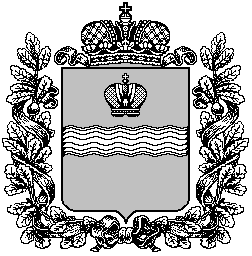 